赤い羽根 ポスト・コロナ社会に向けた福祉活動応援キャンペーン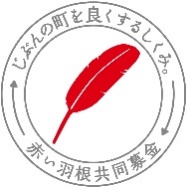 居場所を失った人への緊急活動応援助成　第６回助成　応募書①2022年１１月１日（火）必着１．団体概要　　　　　　　　　　　　　　　　　　　　　　　　　　　　　　　　　　　　　　　　　記入：　2022年　　月　　日２．応募概要３．都道府県共同募金会・他の助成機関・団体等への応募及び採択状況（過去３年以内）今回応募している事業と同一、また、関連が深い事業に関する助成について、応募時期が近いものから3件まで記入ください。ただし１.団体概要「2020年度4月以降に中央共同募金会が実施した助成への応募状況」に記載したものは除くこと。団体名ふりがなふりがなふりがなふりがなふりがなふりがなふりがな団体名※法人格がある場合は、法人格から記載してください※法人格がある場合は、法人格から記載してください※法人格がある場合は、法人格から記載してください※法人格がある場合は、法人格から記載してください※法人格がある場合は、法人格から記載してください※法人格がある場合は、法人格から記載してください※法人格がある場合は、法人格から記載してください設立時期（西暦表記）　　　　　　年　　　月　（法人格がある場合は法人格取得年月も　　　　年　　　　月）　　　　　　年　　　月　（法人格がある場合は法人格取得年月も　　　　年　　　　月）　　　　　　年　　　月　（法人格がある場合は法人格取得年月も　　　　年　　　　月）　　　　　　年　　　月　（法人格がある場合は法人格取得年月も　　　　年　　　　月）　　　　　　年　　　月　（法人格がある場合は法人格取得年月も　　　　年　　　　月）　　　　　　年　　　月　（法人格がある場合は法人格取得年月も　　　　年　　　　月）　　　　　　年　　　月　（法人格がある場合は法人格取得年月も　　　　年　　　　月）所在地都道府県　　　　　　　　　　　　　　　　　市区町村　　　　　　　　　　　　　　都道府県　　　　　　　　　　　　　　　　　市区町村　　　　　　　　　　　　　　都道府県　　　　　　　　　　　　　　　　　市区町村　　　　　　　　　　　　　　都道府県　　　　　　　　　　　　　　　　　市区町村　　　　　　　　　　　　　　都道府県　　　　　　　　　　　　　　　　　市区町村　　　　　　　　　　　　　　都道府県　　　　　　　　　　　　　　　　　市区町村　　　　　　　　　　　　　　都道府県　　　　　　　　　　　　　　　　　市区町村　　　　　　　　　　　　　　前年度収入　他2021年度総収入額　　　　　　　　　　　　円2021年度総収入額　　　　　　　　　　　　円2021年度総収入額　　　　　　　　　　　　円2021年度総収入額　　　　　　　　　　　　円2021年度総収入額　　　　　　　　　　　　円2021年度参加ﾎﾞﾗﾝﾃｨｱ数　　　　　人現在雇用されている職員数　　　　人（正規職員、非常勤職員含む）2021年度参加ﾎﾞﾗﾝﾃｨｱ数　　　　　人現在雇用されている職員数　　　　人（正規職員、非常勤職員含む）設立目的と通常時の活動内容通常活動時の連携組織等団体・機関名　団体・機関名　団体・機関名　団体・機関名　担当者名　担当者名　担当者名　通常活動時の連携組織等所在地　所在地　所在地　所在地　所在地　所在地　所在地　通常活動時の連携組織等連絡先TEL:　連絡先TEL:　連絡先TEL:　連絡先TEL:　E-mail:　E-mail:　E-mail:　通常活動時の連携組織等（通常活動時に連携先となっている組織・団体を記入してください）（通常活動時に連携先となっている組織・団体を記入してください）（通常活動時に連携先となっている組織・団体を記入してください）（通常活動時に連携先となっている組織・団体を記入してください）（通常活動時に連携先となっている組織・団体を記入してください）（通常活動時に連携先となっている組織・団体を記入してください）（通常活動時に連携先となっている組織・団体を記入してください）2020年度4月以降に中央共同募金会が実施した助成への応募状況該当する項目に「■」または、必要事項を入力してください該当する項目に「■」または、必要事項を入力してください該当する項目に「■」または、必要事項を入力してください該当する項目に「■」または、必要事項を入力してください該当する項目に「■」または、必要事項を入力してください該当する項目に「■」または、必要事項を入力してください該当する項目に「■」または、必要事項を入力してください2020年度4月以降に中央共同募金会が実施した助成への応募状況2020年度4月以降実施助成2020年度4月以降実施助成応募していない不採択または結果待ち不採択または結果待ち不採択または結果待ち助成決定※助成決定番号と助成決定金額を入力してください2020年度4月以降に中央共同募金会が実施した助成への応募状況居場所を失った人への緊急活動応援第１回2020年度4月以降に中央共同募金会が実施した助成への応募状況居場所を失った人への緊急活動応援第２回2020年度4月以降に中央共同募金会が実施した助成への応募状況居場所を失った人への緊急活動応援第３回2020年度4月以降に中央共同募金会が実施した助成への応募状況居場所を失った人への緊急活動応援第４回2020年度4月以降に中央共同募金会が実施した助成への応募状況居場所を失った人への緊急活動応援第５回2020年度4月以降に中央共同募金会が実施した助成への応募状況フードバンク等活動応援助成第１回2020年度4月以降に中央共同募金会が実施した助成への応募状況フードバンク等活動応援助成第２回2020年度4月以降に中央共同募金会が実施した助成への応募状況フードバンク等活動応援助成第３回2020年度4月以降に中央共同募金会が実施した助成への応募状況外国にルーツがある人々への支援活動応援第１回2020年度4月以降に中央共同募金会が実施した助成への応募状況外国にルーツがある人々への支援活動応援第２回2020年度4月以降に中央共同募金会が実施した助成への応募状況外国にルーツがある人々への支援活動応援第３回活動（事業）名＊「～の～のための～事業」のように具体的に記入してください。助成応募額万円
＊応募書②「1.本助成金応募額」と同額（１万円単位）を記入してください活動（事業）に取り組む背景活動（事業）の目的と解決したい課題活動の目的や解決したい課題について、これまでの活動を通じて顕在化されていたニーズから、さらにどのようなニーズを見出したのかご記入ください。活動（事業）場所・拠点活動（事業）場所・拠点（都道府県名・市区町村名・地区名・場所・拠点名等が分かるよう、具体的に記入してください）活動（事業）の対象地域活動（事業）の対象者、対象施設・組織活動（事業）期間2022年12月～2023年12月の期間で、本助成金を充当する活動（事業）期間をご記入ください　　　　年　　月～　　　　年　　月2021年4月から応募時点まで実施してきた活動（事業）の概要2021年4月～応募時点までどのような人々、団体・施設を対象にどのような活動を実施してきたかご記入ください。あわせて、活動（事業）日数、支援件数、支援人数、支援先団体・施設数をご記入ください。
※2020年4月以降に中央共同募金会が実施した助成事業に採択され実施した場合は、当該助成事業の内容と成果、そこから見出された課題等についても記載してください。
活動日数：　　　　　日支援件数：実数　　　　件・延べ　　　　件支援人数：実数　　　　人・延べ　　　　人支援先団体・施設数：実数　　　　　件・延べ　　　　　件　　　　本助成金で行う活動（事業）本助成金で、どのような人々、団体・施設を対象にどのような活動を実施する予定かご記入ください。あわせて、予定される活動（事業）日数、支援件数、支援人数、支援先団体・施設数をご記入ください。活動日数：　　　　　日支援件数：実数　　　　件・延べ　　　　件支援人数：実数　　　　人・延べ　　　　人支援先施設・団体数：実数　　　　　件・延べ　　　　　件本助成金で行う活動（事業の）実施体制本助成金で実施する事業の体制や組織図、各担当者の役割と保有資格（ある場合）や実施事業に関わる経歴を簡単に（例：困窮者支援の相談支援員5年の経験あり）ご記入ください。本助成金で実施すること及びその効果や、経費の必要性本助成金を充当して行うことや購入するものは何か、それによって見込まれる効果や購入する必要性（何をするのか、何のためか等）をご記入ください。また人件費や謝金を申請する場合は、どのような人を見込んでいるのか、雇用や謝金を支払うことによって、どのような効果が見込まれるかや、どのような必要性があるかをご記入ください。助成終了後、事業をどのように
継続するのか助成終了後、事業を継続する際の資金や体制をどのようにする予定か、ご記入ください。本助成金による活動であることを周知・広報する具体的方法連携･協力機関･団体・企業の名称と連携･協力の内容この活動（事業）で連携・協働している機関・団体・企業等の名称と担当者名と連絡先を３つ記入してください（問い合わせをする場合があります）。また連携・協力内容は、支援者に関する情報共有、日常的な相談、事業の共同実施、支援物資の提供を受けるなど簡潔に記入してください。①連携組織名： 　担当者名：　連絡先電話番号： 連絡先Email：　連携・協力内容：②連携組織名： 　担当者名：　連絡先電話番号： 連絡先Email：　連携・協力内容：③連携組織名： 　担当者名：　連絡先電話番号：連絡先Email：　連携・協力内容：他の助成等への応募（該当するものに○）1. あ り →（ア.結果待ち　イ.助成決定　ウ.不採用）※ありの場合はいずれかに○1. あ り →（ア.結果待ち　イ.助成決定　ウ.不採用）※ありの場合はいずれかに○他の助成等への応募（該当するものに○）2. な し2. な し応募先共同募金会助成機関・団体名応募先共同募金会助成機関・団体名今回の応募と活動内容は同じですか　今回の応募と活動内容は同じですか　□はい　　□いいえ応募金額／決定金額応募金額（　　　　　　　）万円応募金額（　　　　　　　）万円決定金額（　　　　　　）万円実施期間　　　　年　　月　～　　　　　年　　月　　　　年　　月　～　　　　　年　　月　　　　年　　月　～　　　　　年　　月他の助成等への応募（該当するものに○）1. あ り →（ア.結果待ち　イ.助成決定　ウ.不採用）※ありの場合はいずれかに○1. あ り →（ア.結果待ち　イ.助成決定　ウ.不採用）※ありの場合はいずれかに○他の助成等への応募（該当するものに○）2. な し2. な し応募先共同募金会・助成機関・団体名応募先共同募金会・助成機関・団体名今回の応募と活動内容は同じですか　今回の応募と活動内容は同じですか　□はい　　□いいえ応募金額／決定金額応募金額（　　　　　　　）万円応募金額（　　　　　　　）万円決定金額（　　　　　　）万円実施期間　　　　年　　月　～　　　　　年　　月　　　　年　　月　～　　　　　年　　月　　　　年　　月　～　　　　　年　　月他の助成等への応募（該当するものに○）1. あ り →（ア.結果待ち　イ.助成決定　ウ.不採用）※ありの場合はいずれかに○1. あ り →（ア.結果待ち　イ.助成決定　ウ.不採用）※ありの場合はいずれかに○他の助成等への応募（該当するものに○）2. な し2. な し応募先共同募金会・助成機関・団体名応募先共同募金会・助成機関・団体名今回の応募と活動内容は同じですか　今回の応募と活動内容は同じですか　□はい　　□いいえ応募金額／決定金額応募金額（　　　　　　　）万円応募金額（　　　　　　　）万円決定金額（　　　　　　）万円実施期間　　　　年　　月　～　　　　　年　　月　　　　年　　月　～　　　　　年　　月　　　　年　　月　～　　　　　年　　月